प्रवेश सूचना /Admission Noticeकेन्द्रीय विद्यालय लैटकोर पीक शिलांग सत्र 2020-2021 हेतु कक्षा 1 में प्रवेश के लिए 20/07/20 से ऑनलाइन पंजीकरण आमंत्रित करता है। कक्षा 1 के लिए पंजीकरण की अंतिम तिथि 07/08/20,7:00PM है। कक्षा 2 तथा अन्य कक्षाओं का पंजीकरण (ऑफलाइन मोड) 20/07/20 से 25/07/20 तक, कक्षा 11 में KV के विद्यार्थियों  के प्रवेश के लिए पंजीकरण 18/07/20 से 23/7/20 तथा कक्षा 11 में गैर के.वि के विद्यार्थियों का पंजीकरण 25/7/20 से 05/8/20 तक होगा । पंजीकरण नि:शुल्क है। प्रवेश में आरक्षण केन्द्रीय विद्यालय संगठन के अनुसार देय है।पूर्ण रूप से भरे हुए पंजीकरण फॉर्म को स्कैन करके विद्यालय की ई मेल admissionkvlpeak2020@gmail.com पर भेज दें । अधिक जानकारी केलिए विद्यालय की वैबसाइट https://afsshillong.kvs.ac.in का अवलोकन करें।  Kendriya Vidyalaya Laitkor Peak Shillong invites online registrations for admission in class I for the session 2020-21 from 20/07/2020.The admission details can be obtained through website https://kvsonlineadmission.kvs.gov.in. Last date for online registration is 07/08/2020 up to 7:00 PMRegistrations for class II and above (In Offline mode) will be done from 20.07.2020 to 25.07.2020 and registration for K.V Students for class XI will be done from 18/07/2020 to 23/07/2020 and for non K.V students registration will be done from 25.07.20 to 05/08/2020. Kindly fill up the registration form and submit it to email id  admissionkvlpeak2020@gmail.com For further details parents may contact at 0364-2261029 or 7985829952.											Principal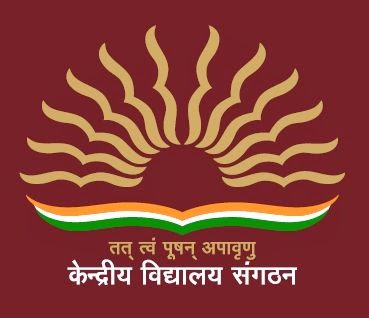 KENDRIYA VIDYALAYA AFS  LAITKOR PEAK SHILLONG  (MEGHALAYA) (Under Ministry of HRD, Govt. of India)Tel: (0364) 2261029, FAX: 2261028CBSE Affiliation No: 1300005  KV Code:1492Website:https://afsshillong.kvs.ac.in           email: kvlpeakshillong@gmail.com